Załącznik nr 3a do SWZZAMAWIAJĄCY:Gmina Ostrowiec Świętokrzyskiul. Jana Głogowskiego 3/527-400 Ostrowiec ŚwiętokrzyskiOświadczenie wykonawcy o niepodleganiu wykluczeniu z postępowania składane na podstawie art. 125 ust. 1 ustawy z dnia 11 września 2019 r. Prawo zamówień publicznych (dalej jako: ustawa Pzp),Ja/my niżej podpisani:…………………………………………………………………………………………………(imię, nazwisko, stanowisko/podstawa do reprezentacji)działając w imieniu i na rzecz: ................................................................................................................................................................................................................................................................(pełna nazwa/firma, adres, w zależności od podmiotu: NIP/PESEL, KRS/CEiDG)ubiegając się o udzielenie zamówienia publicznego pn. Opracowanie dokumentu pn. „Plan adaptacji do zmian klimatu miasta Ostrowca Świętokrzyskiego do 2032 roku”, w tym przeprowadzenie procedury „Strategicznej Oceny Oddziaływania na Środowisko”składam/y następujące oświadczenia: OŚWIADCZENIA DOTYCZĄCE WYKONAWCY:Oświadczam, że nie podlegam wykluczeniu z postępowania na podstawie art. 108 ust. 1 ustawy. z dnia 11 września 2019 r. Prawo zamówień publicznych,Oświadczam, że nie podlegam wykluczeniu z postępowania na podstawie art. 109 ust. 1 pkt 4 ustawy z dnia 11 września 2019 r. Prawo zamówień publicznych.Oświadczam, że nie podlegam wykluczeniu z postępowania na podstawie art. 7 ust. 1 ustawy z dnia 13 kwietnia 2022 r. o szczególnych rozwiązaniach w zakresie przeciwdziałania wspieraniu agresji na Ukrainę oraz służących ochronie bezpieczeństwa narodowego (Dz.U. z 2022 r. poz. 835);Oświadczam, że zachodzą w stosunku do mnie podstawy wykluczenia z postępowania na podstawie art. …………. ustawy (podać mającą zastosowanie podstawę wykluczenia spośród wymienionych w art. 108 ust. 1 pkt 1, 2 i 5 ustawy lub art. 109 ust. 1 pkt 4 ustawy). Jednocześnie oświadczam, że w związku z ww. okolicznością, na podstawie art. 110 ust. 2 ustawy podjąłem następujące środki naprawcze:______________________________________________________________________________________________________________________________________________________Wykonawca, w przypadku polegania na zdolnościach lub sytuacji podmiotów udostępniających zasoby, przedstawia, wraz z niniejszym oświadczeniem, także oświadczenie podmiotu udostępniającego zasoby 
o niepodleganiu wykluczeniu z postępowania tego podmiotu, zgodnie ze wzorem stanowiącym załącznik nr 3c 
do SWZ.Podmiotowy środek dowodowy jest dostępny pod następującym adresem internetowym ogólnodostępnych, bezpłatnych baz danych, w szczególności rejestrów publicznych w rozumieniu ustawy z dnia 17 lutego 2005 r. o informatyzacji działalności podmiotów realizujących zadania publiczne (jeżeli dotyczy):………………………………………………………………………….…………………………………………………………………………………………………………………………………………………………………….……Oświadczam, że wszystkie informacje podane w powyższych oświadczeniach są aktualne i zgodne 
z prawdą oraz zostały przedstawione z pełną świadomością konsekwencji wprowadzenia zamawiającego w błąd przy przedstawianiu informacji.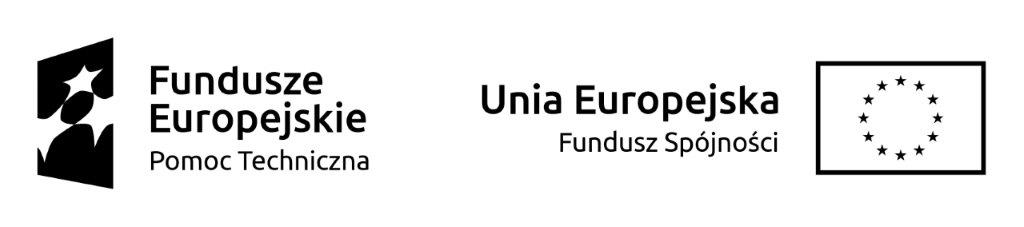 Uwaga!Oświadczenie po wypełnieniu należy podpisać kwalifikowanym podpisem elektronicznym lub podpisem zaufanym lub podpisem osobistym przez osoby upoważnione do reprezentowania wykonawcy/wykonawców występujących wspólnie i złożyć zgodnie z wymaganiami SWZ.